Salisbury Garden ClubOctober 2020 ExhibitsDesign1. Social Distancing - A Parallel Design - Designer’s Choice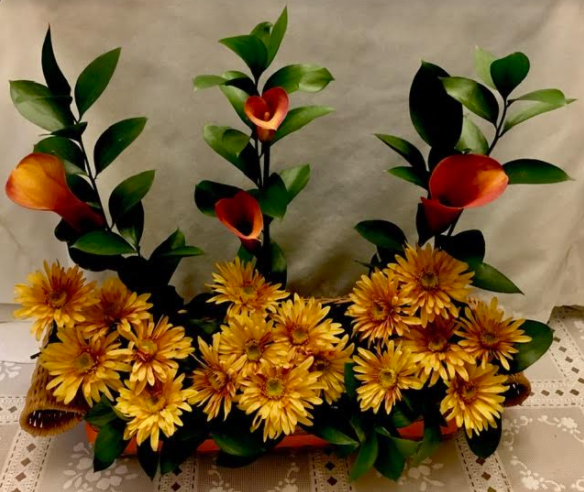 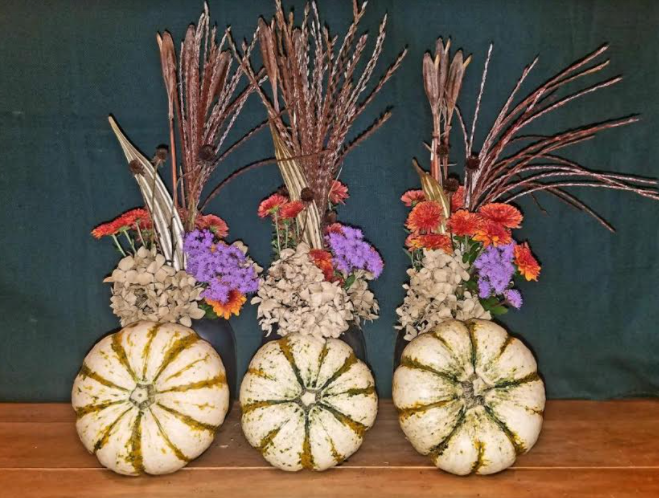                                         Fran Judd                                                                                          Meg Winn	                            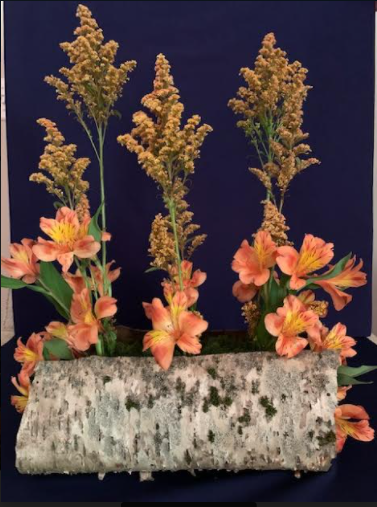 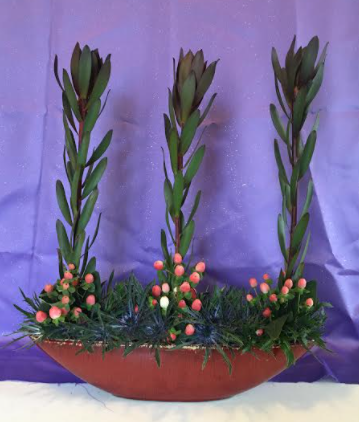                                           Camille Archie                             	                     Laurie Kalata2. Indian Summer - All Dried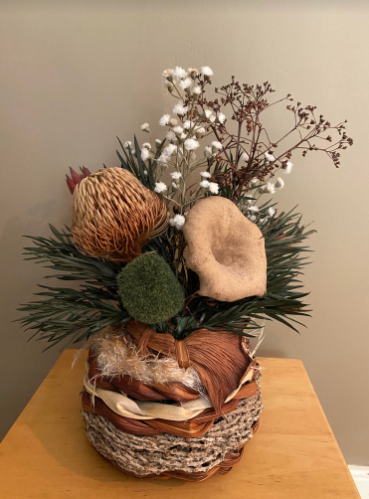 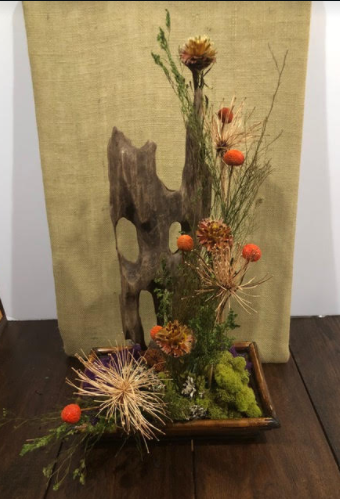                                              Sandy Fry                                                                                          Lynn Neviaser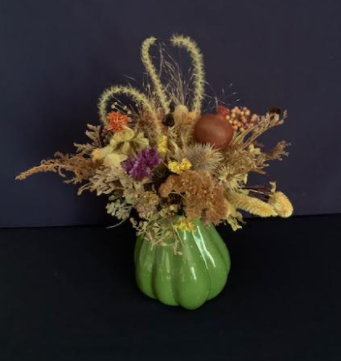 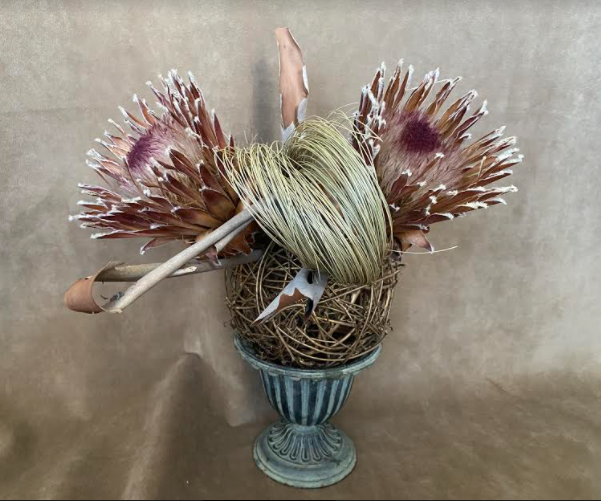                           Camille Archie                                                                                Delora Stites3. Every “Witch” Way - Designer’s Choice         \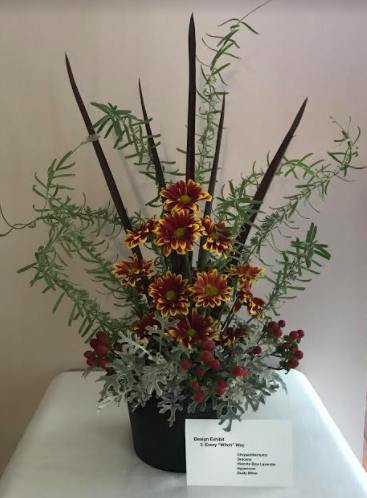 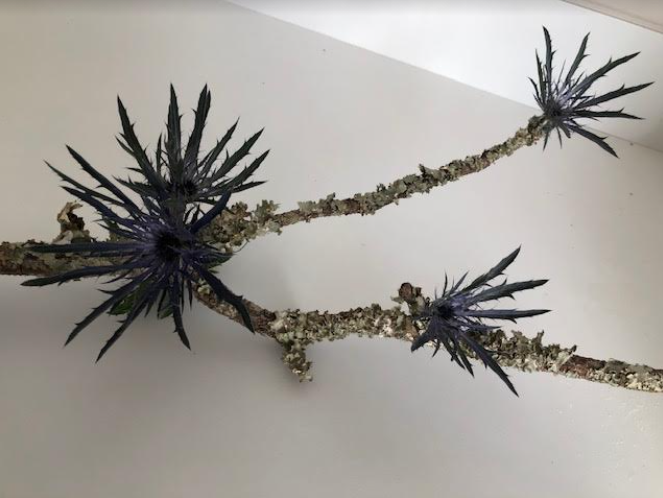                               Gail Tatem                                                                                   Helen Davison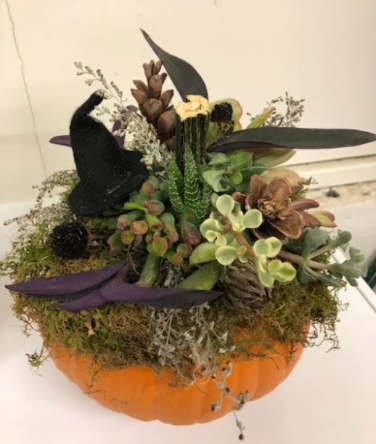 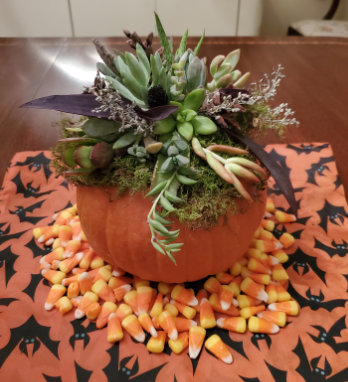                                Martie Parch                                                                              Connie Sorrell3. Every “Witch” Way - Designer’s Choice (Continued)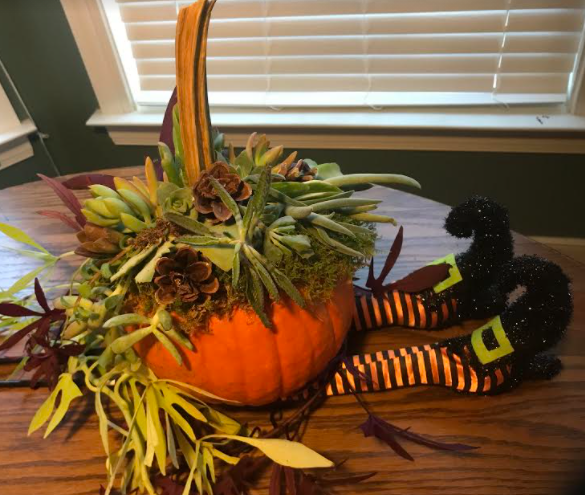                                        Janice BeattyBotanical Arts - Design1. Pretty as a Picture - Plaque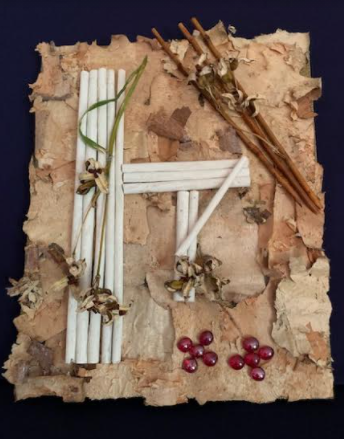 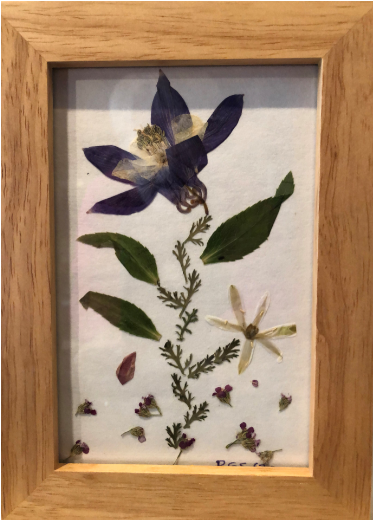                                    Camille Archie                                                                      Becky Sido